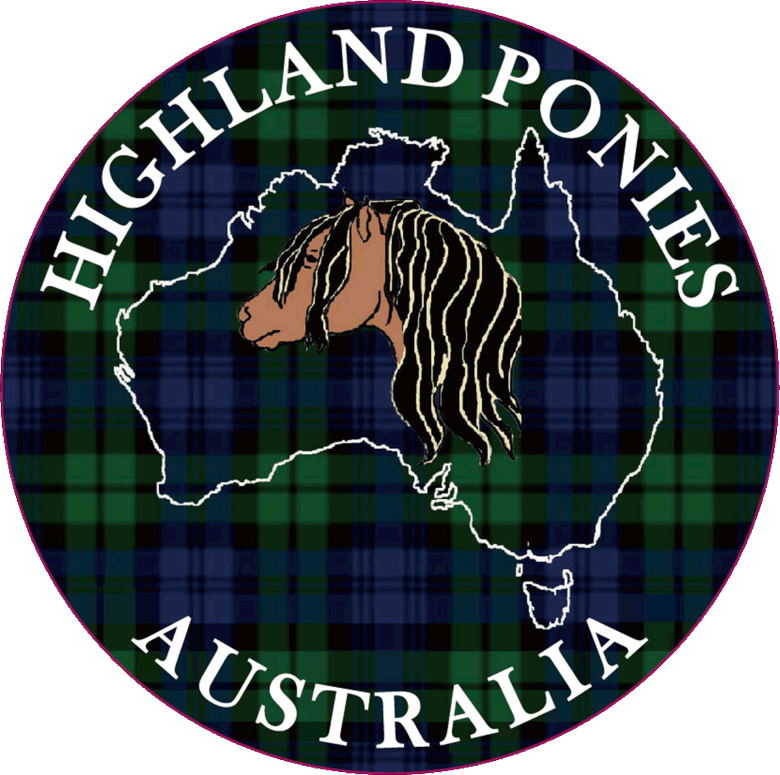 Nomination for HPA Committee 2020/2021Nominate for CommitteeI, ……………………………………………………………..…………………………………….. Would like to nominate myself for the HPA CommitteeSigned: ……………………………………………………………………………………………-------------------------------------------------------------------------------------------------------------Nomination forms are to be returned to the secretary. email: highlandponiesau@gmail.com